us le numéro 811130319Sièg	Action Termites FranceAIL : action-termites-France@hotmail.com           	Agence Aquitaine        	16 Avenue des Mondaults           	33270 FLOIRAC           	Tél 05.56.33.65.29 / Fax 05.57.61.20.02A l’attention de Madame, Monsieur LE MAIRE,Madame, Monsieur,Nous vous informons par la présente, que nous réalisons une campagne d’information gratuite concernant les problèmes parasitaires.Nous proposons une étude gratuite des charpentes et des abords des maisons en contactant les propriétaires par téléphone et en leur notifiant que c’est une démarche indépendante de la Mairie ou de l’état.Nos véhicules sont floqués de l’enseigne ACTION TERMITES FRANCE pour ne pas créer d’ambiguïté sur la transparence de notre démarche et nous vous notons les noms et plaques d’immatriculations des techniciens intervenants sur votre commune.Si toutefois vous recevez des informations contraires des personnes contactées, n’hésitez pas à nous prévenir afin que nous veillions au bon professionnalisme de nos équipes.Nous vous remercions de l’attention que vous porterez à notre information et nous vous prions de croire, Madame, Monsieur Le Maire, en l’assurance de nos sentiments les meilleurs.Les techniciensWilfried Fuentes			FE-533-CXDavid Bréchand			FN-188-VGPaul Jeanson				FB-516-BLDavid Berger			EW-285-ZQ			Romain Chable			FE-503-CXDavid Gratay			FN-352-VGAnthony Pereira			FX-101-KETRAITEMENT CHARPENTE - TRAITEMENT ANTI-TERMITES -ENTRETIEN COUVERTURE - ISOLATION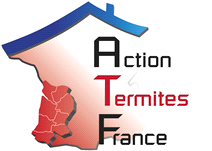 